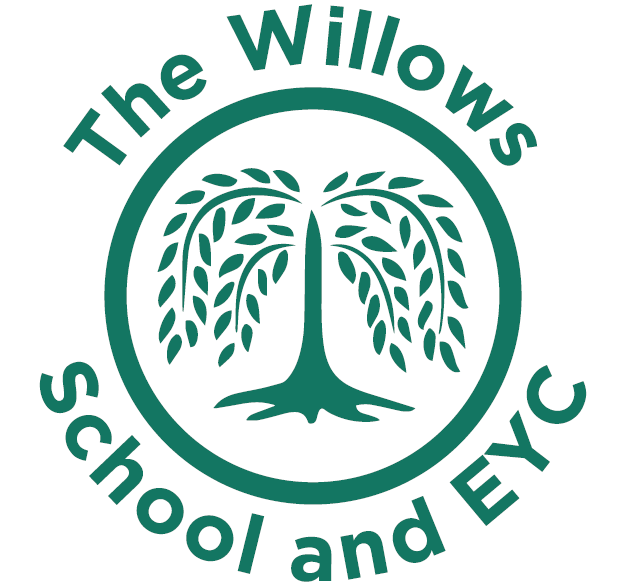 	Late ProcessDo you know if your child is late into school it can affect them:Feeling awkward coming through the wrong entranceBeing embarrassed entering their classroom lateNegatively impacting on their behaviourMissing valuable learning time. Just 5 minutes each day equals 221 hours in their school life.Having to be taken to class by an adult that they do not know very wellFor you as a parent or carer if your child is late it can affect you:You can be fined for not bringing your child to school on time. As a school we do not want this, but your children are entitled to a full education by law.You will be asked to say why you are late and you will have to wait with your child until we have staff to escort them to class to make sure we are safeguarding your children.Please be on time every day for school. If there is an issue, please ring the school office on 01908 528803 and let us know.